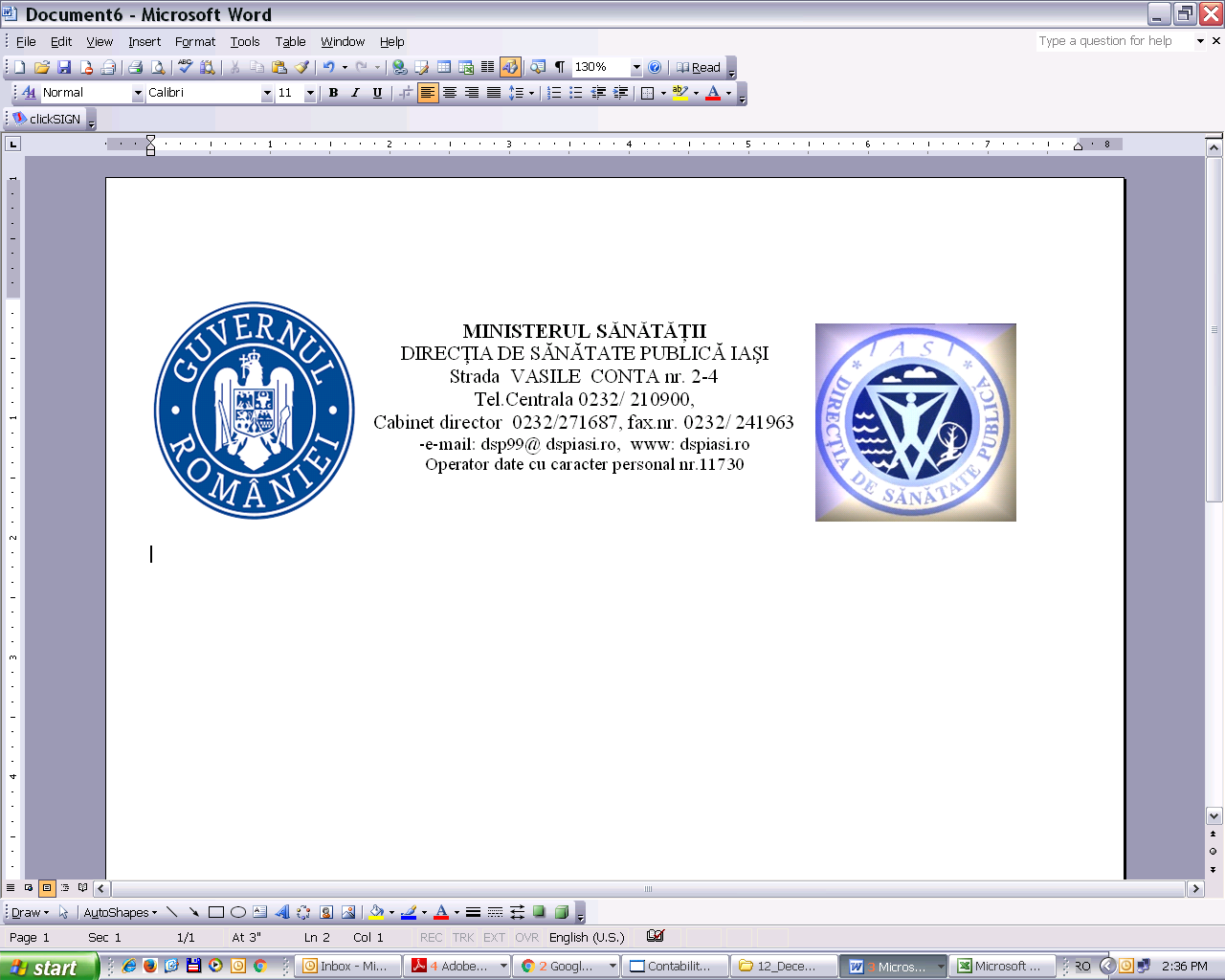     Nr.8756/29.07.2024ANUNTprivindREZULTATUL SELECȚIEI DOSARELOR DE ÎNSCRIERE la concursul organizat pentru ocuparea funcției publice de execuție vacante de consilier de achiziții publice, clasa I, grad profesional superior în cadrul Compartimentului de achiziții publice   Având în vedere prevederile Ordonanței de Urgență a Guvernului nr.57/03.07.2019 privind Codul Administrativ, cu modificările și completările ulterioare, se comunică rezultatul selecției dosarelor depuse pentru ocuparea postului vacant de consilier de achiziții publice, clasa I, grad profesional superior din cadrul Compartimentului de achiziții publice al Direcției de Sănătate Publică Județene Iași care a avut loc în data de 29 IULIE 2024, ora 16,15 după cum urmează:Candidații nemultumiți de rezultatele obținute pot formula contestații în termen de cel mult 24 de ore de la data afișării rezultatelor verificării eligibilității candidaților, conform OUG nr.57/2019 privind Codul Administrativ, cu modificările și completările ulterioare, care se depun la registratura Direcției de Sănătate Publică Județene Iași, strada Vasile Conta nr.2-4, mun.Iași, în atenția secretarului comisiei.          Candidații declarați admiși vor susține proba scrisă în data de 09 AUGUST 2024, ora 11,00, la sediul Direcției de Sănătate Publică Județene Iași, situat în municipiul Iași, strada Vasile Conta nr.2-4.          Afişat astăzi, 30 IULIE 2024, ora 13,00 , la sediul Direcției de Sănătate Publică Județene Iași din strada Vasile Conta nr.2-4 și pe site-ul unității, respectiv www.dspiasi.ro.SECRETAR COMISIE DE CONCURS,                                                Consilier asistent Procupov LarisaNr. crt.Nr. înregistrare cerere de înscrierePostulRezultatulSelecției de dosareADMIS / RESPINS1.8755/29.07.2024Consilier de achiziții  publice, clasa I, grad profesional superiorADMIS